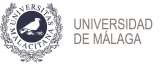 Según el artículo 23 del Reglamento 1/2023, de 7 marzo de 2023, de la Universidad de Málaga, sobre permisos y licencias de su personal docente e investigador:“La	autorización	de	la	comisión	de	servicio	sin	derecho	a	indemnización	será	emitida	por:Director del Departamento, cuando esté relacionada con la actividad docente.Responsable del proyecto de investigación, cuando esté relacionada con la actividad investigadora.”Málaga a fecha de la firma electrónicaVºBºLA DIRECCIÓN DEL DEPARTAMENTO / RESPONSABLE PROYECTO INVESTIGACIÓNFdo.: El interesado/aFdo.: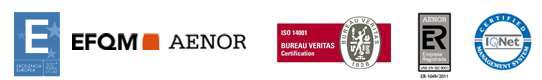 1DATOS PERSONALES Y PROFESIONALESDATOS PERSONALES Y PROFESIONALESDATOS PERSONALES Y PROFESIONALESDATOS PERSONALES Y PROFESIONALESPRIMER APELLIDOPRIMER APELLIDOSEGUNDO APELLIDONOMBREDNICUERPO O CATEGORÍACUERPO O CATEGORÍACUERPO O CATEGORÍAÁREA DE CONOCIMIENTOÁREA DE CONOCIMIENTODEPARTAMENTODEPARTAMENTOCENTROCORREO-ETELÉFONODOMICILIO:CALLE, PLAZA Y NÚMERODOMICILIO:CALLE, PLAZA Y NÚMERODOMICILIO:CALLE, PLAZA Y NÚMEROLOCALIDAD Y PROVINCIACÓDIGO POSTAL2DATOS RELATIVOS A LA COMISIÓN DE SERVICIOSDATOS RELATIVOS A LA COMISIÓN DE SERVICIOSLUGARLUGARMOTIVOMOTIVOFECHAFECHAENTIDAD U ORGANISMO QUE CURSA LA INVITACIÓNENTIDAD U ORGANISMO QUE CURSA LA INVITACIÓN